WSZAWICA JAKO PROBLEM SPOŁECZNYWszawicą nazywamy obecność na ciele człowieka lub jego odzieży wszy ludzkich, ich larw lub jajeczek ( gnid ). W zależności od gatunku wszy może to być wszawica głowowa,  odzieżowa lub łonowa. Wszawica Występuje we wszystkich regionach świata. 
Wszawica dotyczy wszystkich grup wiekowych.  Najczęściej występuje u dzieci  między 2 – 12 rokiem życia, częściej  występuje u dzieci z długimi włosami.WESZ GŁOWOWA LUDZKArozmiar:  2 – 3 mm.wielkością i kształtem przypomina ziarenko sezamużyje średnio 32 – 35 dniżywi się krwią ludzką. Ich ukąszenie powoduje powstanie zgrubienia, które  swędzi i pieczema zdolność do poruszania się: bardzo sprawna i szybka we wspinaniu się po włosach, bezradna na gładkiej powierzchni.aktywna także w nocypoza żywicielem może przeżyć około 2 dnima barwę szarą lub brązowąposiada zdolność do mimikry – dostosowuje się wyglądem do otoczenia.wydziela specjalny wodoodporny klej, który przymocowuje gnidy do włosów.wesz w wciągu swojego życia składa około 100 – 300 jajeczek (gnid )jaja wszy widoczne są gołym okiem jako malutkie, białawe,  owalne , lśniące kuleczki w kształcie kropli wody (0.6 – 1.5 mm. ). Składane są u nasady włosa, blisko skóry .nie dają się łatwo usunąć z włosów, co różni je od łupieżu.w miarę wzrostu włosów ( około 1 cm. na miesiąc )oddalają się od powierzchni skóry, dzięki czemu można w przybliżeniu określić czas trwania wszawicy.ucieka z ciała gorączkującego człowieka.Przyciągająco na wesz działa zapach potu człowieka.Drogi szerzenia:Wszy przenoszą się z człowieka na człowieka przez bezpośrednią styczność głowy z głową (pokonuje odległość ok. 23 cm. na 1 minutę )przez styczność z odzieżą zawszoną ( wieszając ubranie blisko okrycia osoby zawszonej )przez pościel olbo  osobistymi przyborami jak: grzebień , szczotka do włosów, nakrycie głowy, gumka do włosów, spinkaW odpowiednich warunkach każdy człowiek może ulec zawszeniu.Rozpowszechnianiu się wszawicy sprzyjają duże skupiska ludzkie, takimi są np. przedszkola, szkoły, internaty, kolonie. Dzieci czasami wymieniają między sobą części odzieży, pożyczają sobie grzebienie, szczotki do włosów, czapki, szale, ręczniki, gumki do włosów.Zarazić się wszawicą jest łatwo, ale i wykrycie jej nie jest kłopotliwe.CYKL ROZWOJOWY WSZY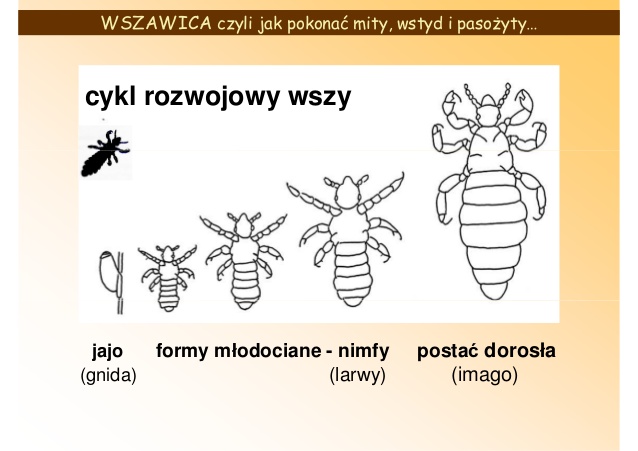 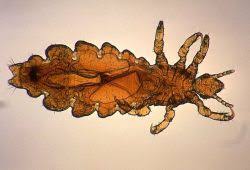 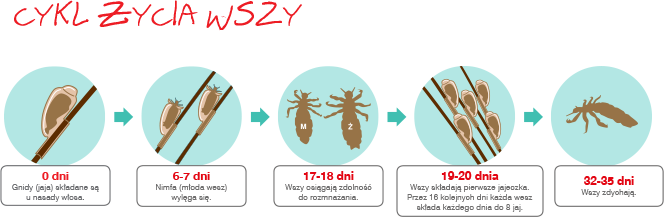 OBJAWY WSZAWICYwidoczne wszy oraz gnidy przyklejone do włosów w okolicy karku, skroni i za uszamiobecność wszy powoduje uporczywy świąd skóry głowy, wywołany ukąszeniem 
i wprowadzeniem toksynzmiany skórne na skutek drapania – początkowo uszkodzenie naskórkazmiany wypryskowe lub ropne ( sączące ranki ) czyli przeczosy, ropne zapalenie skóryu osób wrażliwych  - odczyny alergiczneKOŁTUN – kłąb włosów zlepionych brudem i wysiękiemwyprysk wszawiczy – stan zapalny skóry na karkuLECZENIEpolega na użyciu preparatu na wszy dostępnego w aptece, stosując się ściśle do ulotki informacyjnejpolega na systematycznym wyczesywaniu włosów bardzo gęstym grzebieniem w celu usunięcia wszy i gnid minimum przez 2 tygodnieleczeniem muszą być objęci wszyscy zarażeni w tym samym czasiekonieczne są generalne porządki w domu osoby zarażonej ( pranie ubrań, pościeli )w wysokiej temperaturze dokładne odkurzenie dywanów, łóżek, foteli – wyrzucenie szczotek, grzebieni, gumek do włosów.koce, poduszki, pluszaki  zamknąć na 14 dni w foliowym worku lub w okresie zimowym wystawić na mrózkażda zastosowana metoda leczenia powinna być powtórzona pomiędzy
 7 a 10 dniem terapii.WSKAZANIA PROFILAKTYCZNE DLA RODZICÓW I DZIECIużywanie wyłącznie osobistych przyborów higienicznych do pielęgnacji włosówcodzienne czesanie i szczotkowanie włosówmycie włosów w miarę potrzeb – nie rzadziej niż raz w tygodniuzwiązywanie długich włosów lub noszenie krótkiej fryzury ułatwiającej pielęgnację skóry głowywyposażenie dzieci w przybory higieniczne takie jak szampony z odżywką ułatwiające rozczesywanie i wyczesywanie  włosówsystematyczne sprawdzanie czystości głowy i włosów – najlepiej codziennie, a co najmniej jeden raz w tygodniuszczególne kontrole przeprowadzać w okresie uczęszczania dziecka do szkoły, pobytu na wycieczce, kolonii, obozie.WESZ ODZIEŻOWAwielkość  - 3-4.5 mm.rozmnaża się szybciejżyje około 30 – 40 dniżywi się krwiąlokalizują się blisko ciała człowiekapasożyty przytwierdzają się wyłącznie do ubrań – najczęściej w szwach ubraniowych, przy zakładkach, przy  załamaniach tkaninyw wszawicy stwierdza się świąd skóry, w następstwie drapania pojawiają się pogrubienia i łuszczenia skóry, brunatne przebarwienia skóry, niewielkie przeczosy, blizny po przeczosach, wtórne zakażenia ropne.WESZ ŁONOWAwywołana przez wesz o rozmiarze  1.5 – 2 mm., najmniejszaprzytwierdza się do włosa przy powierzchni skórypojawia się świąd skóry w okolicy łonowej i podbrzuszaoraz plamy błękitne w miejscach po ukąszeniu wszy.